How Charities can use Virtual Employees for the Manpower they Need and Save 70%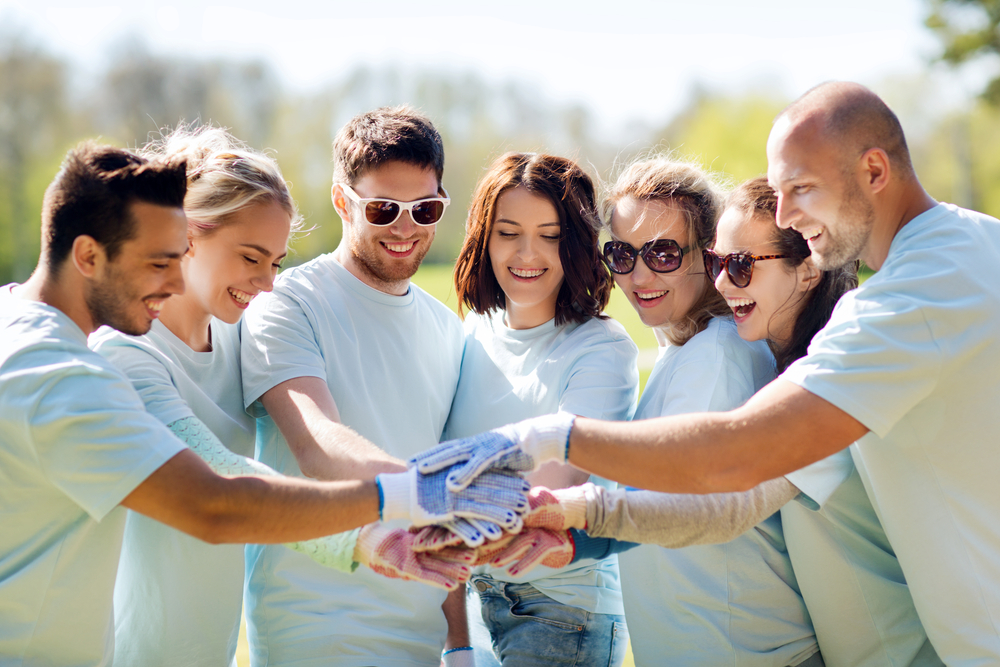 Charities around the world strive for one common cause - making the world a better place and making lives of underprivileged people easier. While it has been easier for the big charities to manage all of that (because of the large donations they receive all the time), small and medium-sized charities constantly face a hurdle that makes it harder for them to contribute sufficiently - it's the cost issue.Charities need to be operated and managed, which requires human resources. There has to be someone looking after the website, someone engaging in social media, and someone doing the back-office work. For all this, they often need to hire people for doing such work all throughout the year.While some roles in charity management will require people to be physically present on the site/office, many of the tasks can be easily done by people sitting in another country, with a salary much less than what an average employee would demand. Factually speaking, a virtual employee costs less than £3 an hour, while an average employee in the UK would have to be paid at least £8 for every hour. Quoting the minimum wage, it's still is over 60% savings, but statistics say that companies and businesses save over 70% of their costs only by switching to 'Virtual Staffing'.Here are a few roles that charities can outsource to save a significant percentage on their staffing costs-Marketing - Virtual Marketing Assistants can help a charity to promote their cause to a larger yet appropriate audience. We all know how powerful social media can be when promoting campaigns or events.Web Site - Be it building a new website from scratch or maintaining one all the time, a Virtual Web Developer can help do such work and be there to welcome site visitors.Help Desk - Many charities have help desks, where people call to get information or to pass a message. A Virtual Assistant will be perfect for this role, as all virtual employees are able to speak English fluently.Virtual Administrative Assistant - Any administrative work that can be done by a person sitting with a computer can also be done using a Virtual Administrative Assistant. It is an ideal solution for charities if they have a lot of back-office work.It should be stressed that charities need to save on their staffing costs. The money that be saved will end up in the hand of someone who needs it more than you and I do. If you happen to be involved in a charity and would like some advice on outsourcing, drop an email at rob@myvirtualpeople.com.Marketing 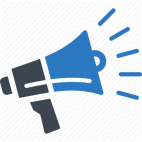 Virtual Marketing Assistants can help a charity to promote their cause to a larger yet appropriate audience. We all know how powerful social media can be when promoting campaigns or events.Web Site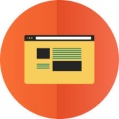 Be it building a new website from scratch or maintaining one all the time, a Virtual Web Developer can help do such work and be there to welcome site visitors.Help Desk 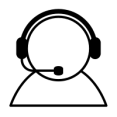 Many charities have help desks, where people call to get information or to pass a message. A Virtual Assistant will be perfect for this role, as all virtual employees are able to speak English fluently.Administrative/Back-office work 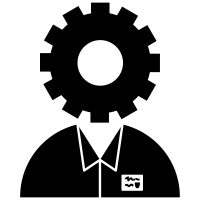 Any administrative work that can be done by a person sitting with a computer can also be done using a Virtual Administrative Assistant. It is an ideal solution for charities if they have a lot of back-office work.